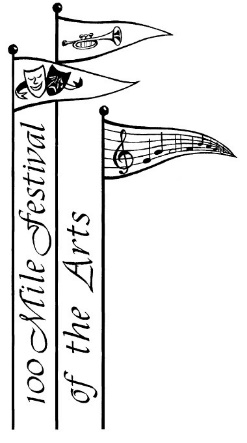 100 Mile Festival of the ArtsCalendar of Events for 2019 - 2020		Committee Meeting			September 13th, 2019		Committee Meeting			October 11th, 2019		Committee Meeting			November 8th, 2019		Christmas Luncheon			TBA		Committee Meeting			January 10th, 2020		Student Recital				January 19th, 2020		Festival Registration Day			February 8th, 2020 from 10 am – 3 pm		Committee Meeting			February 14th, 2020					Workshop & Recital			TBA 		Committee Meeting			March 13th, 2020		Committee Meeting			April 3rd, 2020		Festival Dates				April 14th – 24th, 2020		Showcase Concert				Sunday, April 26th, 2020		PABC						June 2-6th, 2020 in Cranbrook		Committee Meeting			May 8th, 2020		Committee Meeting			June 12th, 2020		AGM						June 15th, 2020Committee Meetings are usually the 2nd Friday of the month at 10:00 a.m. Location:  100 Mile Regional Library meeting roomDates Revised October 22nd, 2020